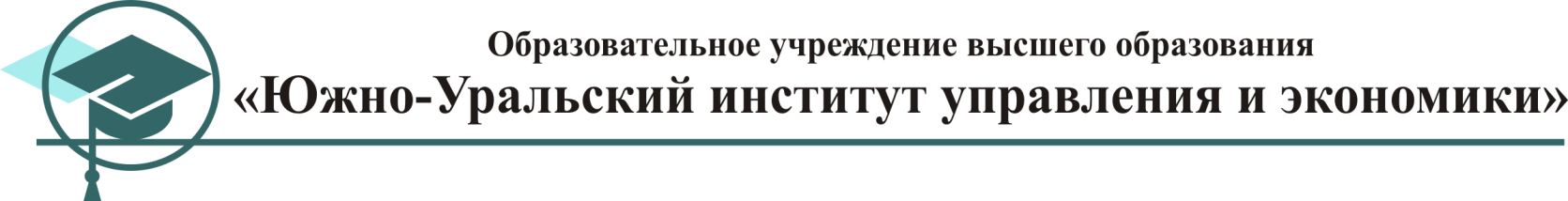 МЕТОДИЧЕСКИЕ РЕКОМЕНДАЦИИпо выполнению домашней контрольной работы по дисциплинеУЧЕТ И АНАЛИЗ (финансовый учет, управленческий учет, финансовый анализ)по направлению подготовки:38.03.02 «Менеджмент»Направленность (профиль) образовательной программы:«Менеджмент организации» Челябинск, 2018 г.Учет и анализ (финансовый учет, управленческий учет, финансовый анализ): Методические рекомендации по выполнению домашних контрольных работ / Ю.В. Прокопьева– Челябинск: ОУ ВО «Южно-Уральский институт управления и экономики», 2018. – 20 с.Учет и анализ (финансовый учет, управленческий учет, финансовый анализ): Методические рекомендации по выполнению домашних контрольных работ: предназначены для обучающихся по направлению подготовки: 38.03.02 "Менеджмент"; являются едиными для всех форм обучения.© Издательство ОУ ВО «Южно-Уральский                                                             институт управления и экономики», 2018Введение.Методические указания по выполнению контрольной работы подготовлены в соответствии с требованиями Государственного образовательного стандарта высшего образования к содержанию и уровню подготовки бакалавров, программой дисциплины «Учет и анализ (финансовый учет, управленческий учет, финансовый анализ)» и учебным планом по направлению 38.03.02 "Менеджмент".Цель выполнения контрольной работы – проверка и оценка полученных студентами теоретических знаний и практических навыков по изучаемой дисциплине. Задачами выполнения контрольной работы является углубление и закрепление знаний, полученных студентами на лекциях и практических занятиях, развитие навыков самостоятельной работы с профессиональными источниками информации и практической работы по отражению хозяйственных операций и составлению бухгалтерской отчетности и проведению необходимых расчетов и составлению заключения по результатам анализа;  приобщение студентов к научно-исследовательской работе, подготовке к прохождению производственной и преддипломной практики и выполнению выпускной квалификационной работы.Контрольная работа состоит из одного теоретического вопроса и решения задач по дисциплине ««Учет и анализ (финансовый учет, управленческий учет, финансовый анализ)»».Процесс изучения дисциплины направлен на формирование следующих компетенций:Таблица – Перечень планируемых результатов обучения по дисциплинеКонтрольная работа выполняется на сброшюрованных листах или в тетради. Работа должна быть сдана в сроки установленные методистами. К зачету (экзамену) по дисциплине допускаются студенты, у которых контрольная работа принята к зачету.Контрольная работа включает один теоретический вопрос (по вариантам) и выполнение практических заданий. Студент выбирает вариант в зависимости от начальной буквы фамилии.Контрольная работа представляется студентами на проверку в письменной форме с заключением на оригинальность. .Задания для домашних контрольных работ Теоретический вопрос.Вариант 1.Общие положения учета и анализа внеоборотных  активов.Вариант 2.Общие положения учета  и анализа расчетов с дебиторами и кредиторами.Вариант 3.Общие положения учета и анализа расходов, доходов, финансовых результатов. Раздел 1. Бухгалтерский  (финансовый) учётЗадание 1.Составить бухгалтерский баланс на начало периода  .Задание 2. Заполнить журнал хозяйственных операций январь 20__ гЗадание 3. Открыть счета бухгалтерского учета и записать суммы хозяйственных операций за январь.Задание 4.  Составить оборотную ведомость по синтетическим счетам Задание 5.  Составить бухгалтерский баланс конец периода   и отчет  о финансовых результатах за отчетный период .Исходные данные для выполнения работы:ИНН -        Идентификационный номер налогоплательщика КПП -        Код причины постановки на учет ОГРН -     Основной государственный регистрационный номерОКВЭД -  Общероссийский классификатор видов экономической деятельности ОКФС -    Общероссийский классификатор форм собственности  ОКПО -    Общероссийского классификатора предприятий и организаций ОКОПФ - Общероссийский классификатор  организационно-правовых  формРуководитель организацииИсходные остатки на 01.01.20__ г.Журнал хозяйственных операций январь 20__ г.Таблица 3Поступление материалов от ООО «Профиль» НДС по поступившим материалам указать сверх цены.Рассчитать стоимость переданных в производство материалов.Таблица 4Материалы, переданные в производство       Таблица 5Командировочные расходыРаздел 3.  Экономический анализ ( Финансовый анализ)Задание 1.Выполнить  горизонтальный, вертикальный и вертикально-горизонтальный анализ Баланса.Задание 2.Выполнить горизонтальный, вертикальный и вертикально-горизонтальный анализ Отчета о финансовых результатахЗадание 3.Провести факторный анализ Баланса.Задание 4. Осуществить факторный анализ Отчета о финансовых результатах Задание 5.Оценить  финансовую устойчивость предприятия. Дать оценку типа финансового состояния предприятия.Задание 6.Провести анализ ликвидности и платежеспособности предприятия.Задание 7.дать оценку деловой активности предприятия.Исходные данные для выполнения работы:Таблица 1  Данные бухгалтерского баланса на конец периодаАО "АВС", тыс. рубТаблица 2Данные отчета о финансовых результатах АО "АВС", тыс. рубРекомендуемый список литературы.основная литератураАртюшин, В.В. Финансовый анализ. Инструментарий практика : учебное пособие / В.В. Артюшин. - М. : Юнити-Дана, 2012. - 121 с. - ISBN 978-5-238-01836-2 ; То же [Электронный ресурс]. - URL: http://biblioclub.ru/index.php?page=book&id=118151 (29.09.2014).Бабаев, .А. Бухгалтерский учет : учебник / .А. Бабаев, И.П. Комиссарова ; под ред. Ю.А. Бабаев. - М. : Юнити-Дана, 2012. - 530 с. - ISBN 5-238-00226-2 ; То же [Электронный ресурс]. - URL: http://biblioclub.ru/index.php?page=book&id=118256 (08.10.2015).Бородин, В.А. Бухгалтерский учет : учебник / В.А. Бородин. - М. : Юнити-Дана, 2012. - 533 с. - ISBN 5-238-00675-6 ; То же [Электронный ресурс]. - URL: http://biblioclub.ru/index.php?page=book&id=118992 (08.10.2015).Карпова, Т.П. Управленческий учет : учебник / Т.П. Карпова. - М. : Юнити-Дана, 2012. - 352 с. - (Профессиональный учебник: Бухгалтерский учет). - ISBN 5-238-00633-0 ; То же [Электронный ресурс]. - URL: http://biblioclub.ru/index.php?page=book&id=118477 (29.09.2014).Толпегина О.А. Комплексный экономический анализ хозяйственной деятельности : учебник для бакалавров / О. А. Толпегина, Н. А. Толпегина. - М. : Юрайт, 2013. - 672 с. - (Бакалавр. Базовый курс)б)дополнительная литератураЖиляков Д.И. Финансово-экономический анализ (предприятие, банк, страховая компания) : учеб. пособие для студ. вузов / Д. И. Жиляков, В. Г. Зарецкая. - М. : Кнорус, 2012. - 368 с. Каспир, Г.Я. Анализ финансово-хозяйственной деятельности предприятия [Электронный ресурс] / Г.Я. Каспир. - М. : Лаборатория книги, 2011. - 213 с. - ISBN 978-5-504-00197-5. - URL: http://biblioclub.ru/index.php?page=book&id=140854 (06.09.2014).Маркарьян Э.А. Экономический анализ хозяйственной деятельности : учеб. пособие / Э. А. Маркарьян, Г. П. Герасименко, С. Э. Маркарьян. - 2-е изд., перераб. и доп. - М. : Кнорус, 2013. - 535 с. - (Бакалавриат)26 положений по бухгалтерскому учету. - М. : Проспект, 2014. - 240 с.Код компетенцииКод компетенцииНаименование компетенцииВид деятельности и проф. задачиПланируемые результатыПланируемые результатыУровень освоения компетенцииОПК-5ОПК-5владением навыками составления финансовой отчетности с учетом последствий влияния различных методов и способов финансового учета на финансовые результаты деятельности организации на основе использования современных методов обработки деловой информации и корпоративных информационных системинформационно-аналитическая деятельность:сбор, обработка и анализ информации о факторах внешней и внутренней среды организации для принятия управленческих решений;построение и поддержка функционирования внутренней информационной системы организации для сбора информации с целью принятия решений, планирования деятельности и контроля;создание и ведение баз данных по различным показателям функционирования организаций;разработка и поддержка функционирования системы внутреннего документооборота организации, ведение баз данных по различным показателям функционирования организаций;разработка системы внутреннего документооборота организации;Знать:- основные понятия и методы бухгалтерского учета и составления финансовой отчетности;- основные нормативно-правовые документы, регулирующие бухгалтерский учет и составления финансовой отчетности;Уметь Раскрыть сущность бухгалтерского учета и составления финансовой отчетностиЗнать:- основные понятия и методы бухгалтерского учета и составления финансовой отчетности;- основные нормативно-правовые документы, регулирующие бухгалтерский учет и составления финансовой отчетности;Уметь Раскрыть сущность бухгалтерского учета и составления финансовой отчетностиПороговыйинформационно-аналитическая деятельность:сбор, обработка и анализ информации о факторах внешней и внутренней среды организации для принятия управленческих решений;построение и поддержка функционирования внутренней информационной системы организации для сбора информации с целью принятия решений, планирования деятельности и контроля;создание и ведение баз данных по различным показателям функционирования организаций;разработка и поддержка функционирования системы внутреннего документооборота организации, ведение баз данных по различным показателям функционирования организаций;разработка системы внутреннего документооборота организации;Знать:- основные понятия и методы бухгалтерского учета и составления финансовой отчетности;- основные нормативно-правовые документы, регулирующие бухгалтерский учет и составления финансовой отчетности;Уметь Раскрыть сущность бухгалтерского учета и составления финансовой отчетности- охарактеризовать основные нормативно-правовые документы, регулирующие бухгалтерский учет и составление финансовой отчетности;Знать:- основные понятия и методы бухгалтерского учета и составления финансовой отчетности;- основные нормативно-правовые документы, регулирующие бухгалтерский учет и составления финансовой отчетности;Уметь Раскрыть сущность бухгалтерского учета и составления финансовой отчетности- охарактеризовать основные нормативно-правовые документы, регулирующие бухгалтерский учет и составление финансовой отчетности;Базовыйинформационно-аналитическая деятельность:сбор, обработка и анализ информации о факторах внешней и внутренней среды организации для принятия управленческих решений;построение и поддержка функционирования внутренней информационной системы организации для сбора информации с целью принятия решений, планирования деятельности и контроля;создание и ведение баз данных по различным показателям функционирования организаций;разработка и поддержка функционирования системы внутреннего документооборота организации, ведение баз данных по различным показателям функционирования организаций;разработка системы внутреннего документооборота организации;Знать:- основные понятия и методы бухгалтерского учета и составления финансовой отчетности;- основные нормативно-правовые документы, регулирующие бухгалтерский учет и составления финансовой отчетности;Уметь Раскрыть сущность бухгалтерского учета и составления финансовой отчетности- охарактеризовать основные нормативно-правовые документы, регулирующие бухгалтерский учет и составление финансовой отчетности;Владетьнавыками составления финансовой отчетности с учетом последствий влияния различных методов и способов финансового учета на финансовые результаты деятельности организации на основе использования современных методов обработки деловой информации и корпоративных информационных системЗнать:- основные понятия и методы бухгалтерского учета и составления финансовой отчетности;- основные нормативно-правовые документы, регулирующие бухгалтерский учет и составления финансовой отчетности;Уметь Раскрыть сущность бухгалтерского учета и составления финансовой отчетности- охарактеризовать основные нормативно-правовые документы, регулирующие бухгалтерский учет и составление финансовой отчетности;Владетьнавыками составления финансовой отчетности с учетом последствий влияния различных методов и способов финансового учета на финансовые результаты деятельности организации на основе использования современных методов обработки деловой информации и корпоративных информационных системПродвинутыйПК-10владением навыками количественного и качественного анализа информации при принятии управленческих решений, построения экономических, финансовых и организационно-управленческих моделей путем их адаптации к конкретным задачам управлениявладением навыками количественного и качественного анализа информации при принятии управленческих решений, построения экономических, финансовых и организационно-управленческих моделей путем их адаптации к конкретным задачам управленияинформационно-аналитическая деятельность:сбор, обработка и анализ информации о факторах внешней и внутренней среды организации для принятия управленческих решений;оценка эффективности проектов;подготовка отчетов по результатам информационно-аналитической деятельности;оценка эффективности управленческих решений;Знать:- основные понятия и методы экономического анализа;Уметь- Раскрыть сущность экономического анализа;ПороговыйПороговыйПК-10владением навыками количественного и качественного анализа информации при принятии управленческих решений, построения экономических, финансовых и организационно-управленческих моделей путем их адаптации к конкретным задачам управлениявладением навыками количественного и качественного анализа информации при принятии управленческих решений, построения экономических, финансовых и организационно-управленческих моделей путем их адаптации к конкретным задачам управленияинформационно-аналитическая деятельность:сбор, обработка и анализ информации о факторах внешней и внутренней среды организации для принятия управленческих решений;оценка эффективности проектов;подготовка отчетов по результатам информационно-аналитической деятельности;оценка эффективности управленческих решений;Знать:- основные понятия и методы экономического анализа;Уметь- Раскрыть сущность методов экономического анализа;БазовыйБазовыйПК-10владением навыками количественного и качественного анализа информации при принятии управленческих решений, построения экономических, финансовых и организационно-управленческих моделей путем их адаптации к конкретным задачам управлениявладением навыками количественного и качественного анализа информации при принятии управленческих решений, построения экономических, финансовых и организационно-управленческих моделей путем их адаптации к конкретным задачам управленияинформационно-аналитическая деятельность:сбор, обработка и анализ информации о факторах внешней и внутренней среды организации для принятия управленческих решений;оценка эффективности проектов;подготовка отчетов по результатам информационно-аналитической деятельности;оценка эффективности управленческих решений;Знать:- основные понятия и методы экономического анализа;Уметь- Раскрыть сущность методов экономического анализа;Владеть- навыками экономического анализа информации при принятии управленческих решений, построения экономических, финансовых и организационно-управленческих моделей путем их адаптации к конкретным задачам управленияПродвинутыйПродвинутыйПК-14умением применять основные принципы и стандарты финансового учета для формирования учетной политики и финансовой отчетности организации, навыков управления затратами и принятия решений на основе данных управленческого учетаумением применять основные принципы и стандарты финансового учета для формирования учетной политики и финансовой отчетности организации, навыков управления затратами и принятия решений на основе данных управленческого учетаинформационно-аналитическая деятельность:сбор, обработка и анализ информации о факторах внешней и внутренней среды организации для принятия управленческих решений;построение и поддержка функционирования внутренней информационной системы организации для сбора информации с целью принятия решений, планирования деятельности и контроля;создание и ведение баз данных по различным показателям функционирования организаций;разработка и поддержка функционирования системы внутреннего документооборота организации, ведение баз данных по различным показателям функционирования организаций;разработка системы внутреннего документооборота организации;Знать: основные принципы и стандарты финансового учета для формирования учетной политики и финансовой отчетности организации, основы управления затратами и принятия решений на основе данных управленческого учетаПороговыйПороговыйПК-14умением применять основные принципы и стандарты финансового учета для формирования учетной политики и финансовой отчетности организации, навыков управления затратами и принятия решений на основе данных управленческого учетаумением применять основные принципы и стандарты финансового учета для формирования учетной политики и финансовой отчетности организации, навыков управления затратами и принятия решений на основе данных управленческого учетаинформационно-аналитическая деятельность:сбор, обработка и анализ информации о факторах внешней и внутренней среды организации для принятия управленческих решений;построение и поддержка функционирования внутренней информационной системы организации для сбора информации с целью принятия решений, планирования деятельности и контроля;создание и ведение баз данных по различным показателям функционирования организаций;разработка и поддержка функционирования системы внутреннего документооборота организации, ведение баз данных по различным показателям функционирования организаций;разработка системы внутреннего документооборота организации;Знать:основные принципы и стандарты финансового учета для формирования учетной политики и финансовой отчетности организации, основы управления затратами и принятия решений на основе данных управленческого учетаУметьПрименять основные принципы и стандарты финансового учета для формирования учетной политики и финансовой отчетности организации,БазовыйБазовыйПК-14умением применять основные принципы и стандарты финансового учета для формирования учетной политики и финансовой отчетности организации, навыков управления затратами и принятия решений на основе данных управленческого учетаумением применять основные принципы и стандарты финансового учета для формирования учетной политики и финансовой отчетности организации, навыков управления затратами и принятия решений на основе данных управленческого учетаинформационно-аналитическая деятельность:сбор, обработка и анализ информации о факторах внешней и внутренней среды организации для принятия управленческих решений;построение и поддержка функционирования внутренней информационной системы организации для сбора информации с целью принятия решений, планирования деятельности и контроля;создание и ведение баз данных по различным показателям функционирования организаций;разработка и поддержка функционирования системы внутреннего документооборота организации, ведение баз данных по различным показателям функционирования организаций;разработка системы внутреннего документооборота организации;Знать:основные принципы и стандарты финансового учета для формирования учетной политики и финансовой отчетности организации, основы управления затратами и принятия решений на основе данных управленческого учетаУметьПрименять основные принципы и стандарты финансового учета для формирования учетной политики и финансовой отчетности организации, Владетьумением применять основные принципы и стандарты финансового учета для формирования учетной политики и финансовой отчетности организации, навыков управления затратами и принятия решений на основе данных управленческого учетаПродвинутыйПродвинутыйПК-15умением проводить анализ рыночных и специфических рисков для принятия управленческих решений, в том числе при принятии решений об инвестировании и финансированииумением проводить анализ рыночных и специфических рисков для принятия управленческих решений, в том числе при принятии решений об инвестировании и финансированииинформационно-аналитическая деятельность:сбор, обработка и анализ информации о факторах внешней и внутренней среды организации для принятия управленческих решений;оценка эффективности проектов;подготовка отчетов по результатам информационно-аналитической деятельности;оценка эффективности управленческих решений;Знать:Основы анализа рыночных и специфических рисков для принятия управленческих решенийПороговыйПороговыйПК-15умением проводить анализ рыночных и специфических рисков для принятия управленческих решений, в том числе при принятии решений об инвестировании и финансированииумением проводить анализ рыночных и специфических рисков для принятия управленческих решений, в том числе при принятии решений об инвестировании и финансированииинформационно-аналитическая деятельность:сбор, обработка и анализ информации о факторах внешней и внутренней среды организации для принятия управленческих решений;оценка эффективности проектов;подготовка отчетов по результатам информационно-аналитической деятельности;оценка эффективности управленческих решений;Знать:Основы анализа рыночных и специфических рисков для принятия управленческих решенийУметьВыбрать методику анализа рыночных и специфических рисков для принятия управленческих решенийБазовыйБазовыйПК-15умением проводить анализ рыночных и специфических рисков для принятия управленческих решений, в том числе при принятии решений об инвестировании и финансированииумением проводить анализ рыночных и специфических рисков для принятия управленческих решений, в том числе при принятии решений об инвестировании и финансированииинформационно-аналитическая деятельность:сбор, обработка и анализ информации о факторах внешней и внутренней среды организации для принятия управленческих решений;оценка эффективности проектов;подготовка отчетов по результатам информационно-аналитической деятельности;оценка эффективности управленческих решений;Знать:Основы анализа рыночных и специфических рисков для принятия управленческих решенийУметьВыбрать методику анализа рыночных и специфических рисков для принятия управленческих решенийВладетьумением проводить анализ рыночных и специфических рисков для принятия управленческих решений, в том числе при принятии решений об инвестировании и финансированииПродвинутыйПродвинутыйСтуденты, фамилии которых начинаются с буквыНомер варианта практического заданияА, Б, В, Г, Д, Е, Ж, З, ИIК, Л, М, Н, О, П, РIIС, Т, У, Ф, Х, Ц, Ч, Ш, Щ, Э, ЮIIIДата регистрации01.01.200хОрганизация ООО «Салют»Полное названиеОбщество с ограниченной ответственностью «Салют» Юридический адрес454901 г. Челябинск, ул. Блюхера, 52Телефон771-00-45Организация ООО «Салют»ИНН\ КПП7451076862\ 745101001ОКПО51466680ОГРН102741691ОКФС16ОКОПФ65ОКВЭД36.1 Вид деятельностиПроизводство и реализация мебелиОрганизационно-правовая формаОбщество с ограниченной ответственностью БанкЧелябинское ОСБ 8597 г. ЧелябинскБИК047501602Расчетный счет40702810272190000668Корр. счет 30101810700000000602Место нахождения Г. Челябинск ул. Энтузиастов д. 9ИМНСИФНС № 7451 по Советскому району г. Челябинска ОбщееОбщееТабельный номер00000001ИНН6661293681ФИОАлександров Сергей ИвановичДата рождения04.10.59Номер ПФР215-456-954 44Должность ДиректорПодразделение АдминистрацияНачисление з/плНачисление з/плМесячный оклад11 500 руб., вкл. уральский коэффициент 15 % Счет отнесения затрат 20Статья расходовОплата трудаНалоги и отчисленияНалоги и отчисленияКоличество детей1Вычет на одного ребенка1 400 рублейПрочееПрочееВид документаПаспорт гражданина РоссииСерия, Номер65  02  256896Кем выданРОВД Верх-Исетского района г.ЕкатеринбургаДата выдачи25.12.2002Адрес по регистрации454080 г. Челябинск пр. Ленина 69-85Место рожденияЕкатеринбург, Свердловская область ОбщееОбщееТабельный номер00000002ИНН6661369452ФИОСеменов Роман Алексеевич Дата рождения07.11.62Номер ПФР125-658-511 41Должность РазнорабочийПодразделение ПроизводствоНачисление з/плНачисление з/плМесячный оклад9 200 руб., вкл. уральский коэффициент 15 %Счет отнесения затрат 20Статья расходовОплата трудаНалоги и отчисленияНалоги и отчисленияКоличество детей2Вычет на одного ребенка1 400 рублейПрочееПрочееВид документаПаспорт гражданина РоссииСерия, Номер65  00  478365Кем выданРОВД Кировского района г.ЕкатеринбургаДата выдачи17.10.2000Адрес по регистрации620154 Свердловская область г.Екатеринбург ул.Мира д.54 кв.45Место рожденияЕкатеринбург, Свердловская область, Россия№СодержаниеД-тК-тСумма, руб.1.Первоначальная стоимость компьютера Toshiba0124 0002.Амортизация компьютера (ам. группа 2, срок полезного использования 25 мес.)022 3003.Первоначальная стоимость офисного здания01786 0004.Амортизация офисного здания (ам. группа 8, срок полезного использования 97 мес.)02318 7795.Незавершенное строительство склада08167 0006.Доска обрезная  по 1500 руб./м3 1013 5007 .Ткань велюровая 68 пог. м по 58 руб./пог.м103 9448.ДВП 24 листа по 95 руб./лист102 2809.ДСП 6 плит по 268 руб./плит101 60810 Бензин АИ-92 436 литров по 11 руб./л104 79611Мягкая мебель «Мария» 14 изделий; фактическая  себестоимость  3590 руб., отпускная цена без НДС 15000 руб.4350 26012Дебиторская задолженность за продукцию              ООО «Грань» договор №2д от 01.10.__ г.62128 00013Дебиторская задолженность за продукцию               ОАО «Еврохолдинг» договор №3д от 02.10.__ г.6226 00014Задолженность ЗАО «Веда» по вкладам в уставный капитал75-16 00015Денежные средства в кассе503 46016Денежные средства на расчетном счете51172 40017Уставный капитал, вклад учредителя                                  ЗАО «Веда»80200 00018Нераспределенная прибыль84410 74019Кредиторская задолженность: - ООО «Минерал» договор №5п от 01.11.__ г.60124 00020- ООО «Профиль»  договор №6п от 15.11.___ г.6089 37021- ОАО «Челябэнерго» договор №7п от 20.11._ г.76162 27022- по платежам по НДС6849 27123по платежам по Налогу на прибыль в т.ч. - в федеральный бюджет6812 60024- в республиканский бюджет6819 918№ п/пСодержание хозяйственной операцииСуммаДтКт1Поступили материалы от ООО «Профиль»  (таблица 3). - приходный ордер 4 6992Отражен НДС по поступившим материалам  счет-фактура №6 от 15.01.__ г.845,823Оплачено поставщику за материалы. - платежное поручение 5 544,824Затребованы и отпущены материалы в производство мягкой мебели (таблица 4).- требование – накладную 6Получен предварительный платеж от покупателя ООО «Стройкомплекс»  за мебель 25.01.__ ш.53 1007По Счету-фактуре № 111 от 18.01.__ г. от               ООО «Легион» поступил деревообрабатывающий станок ЧПУ 170-03 в количестве 1 шт., стоимостью 94 400 рублей (вкл. НДС 18%). Станок предназначен для эксплуатации в основном подразделении для производства всей номенклатуры выпускаемых изделий. МОЛ – директор, срок полезного использования 60 месяцев, счет – 20, способ начисления амортизации – линейный.80 0008Отражен НДС по поступившему основному средству14 4009По акту и счет-фактуре № 2 от 18.01. ___ г.  за доставку станка были отражены услуги сторонней организации АО «Автотранс» за доставку станка на сумму 3 540 руб. ( в т.ч. НДС 18% ).3 00010Отражен НДС по услугам54011Введен в эксплуатацию станок - акт приема-передачи объекта ОС - инвентарная карточка учета объекта ОС 83 00012Оплачено:ООО «Легион» за станок94 40012ООО «Автотранс» за услуги по доставке станка3 54013Реализован компьютер ООО «Паритет» 22.01.20__ г.:13- списана первоначальная стоимость13- списана сумма начисленной амортизации (с учетом амортизации текущего месяца)13- списана остаточная стоимость 13- предъявлен счет покупателю29 50013- выделен НДС по реализованному компьютеру  счет-фактура №2 от 22.01.20__ г.4 50014Начислена амортизация по основным средствам за январь ___ г.15Начислена заработная плата работникам основного производства16С сумм заработной платы начислены страховые взносы:16- на обязательное соц. страхование на случай временной нетрудоспособности. и в связи с материнством 16-  на обязательное пенсионное страхование на выплату страховой части трудовой пенсии- на обязательное пенсионное страхование на выплату накопительной части трудовой пенсии16- на обязательное медицинское страхование в федеральный фонд 17Удержан налог на доходы физических лиц с заработной платы работников 18С расчетного счета получено в кассу для выдачи заработной платы19Выдана начисленная заработная плата работникам по платежной ведомости20Получены наличные деньги с расчетного счета в кассу для выдачи под отчет (приходный кассовый ордер) 21Отражены командировочные расходы по авансовому отчету Александрова С.И.  (таблица 5)22Выдано Александрову С.И. в погашение задолженности по командировке- расходный кассовый ордер 23Начислены проценты по полученному ранее краткосрочному кредиту 280024Из основного производства выпущена мягкая мебель – 10 комплектов по плановой цене           3600 руб. (накладная на передачу готовой продукции в места хранения) 25Предприятие реализовало 3 комплекта мягкой мебели  ООО «Стройкомплекс» по цене 17 700 руб. (вкл. НДС 18%) - товарная накладная - счет-фактура  №2 от 25.01.__ г.5310026Списана себестоимость реализованной мягкой мебели 27Зачтен НДС по приобретенным материалам, основным средствам и услугам28Закрытие счета 90 29Закрытие счета 91 30Начислен налог на прибыль №Наименование материаловЕд.из.Кол-воЦенаСумма1ШурупыКг24163842Крепеж угловойШт.702,201543Ручки Шт.654,803124Замок для дверок Шт.306,902075СкобыКг2015030006Декоративные гвоздиКг12364327ШпагатМ3000,70210ИТОГО4 699№Наименование материаловКол-воСтоимость за единицу, руб.Сумма, руб.1Шурупы82Крепеж угловой303Ручки 504Замок для дверок 265Скобы166Декоративные гвозди107Шпагат508Доска обрезная59Ткань 4010ДВП2011ДСП2ИтогоИтогоХХ№Вид расходаСумма1Ж-д билет Челябинск – Смоленск13762Ж-д билет Смоленск – Челябинск14853Чек №3 на оплату постельного белья354Чек № 20 на оплату постельного белья355Суточные 8 * 700 рублей56006Проживание 7 * 12 рублей84ИтогоПоказатель2010201120122013АктивыI. Внеоборотные активы:Нематериальные активы24691494151394576910186Результаты исследований и разработок21267802264827822930203131884171Основные средства7429844733378263827348105775Отложенные налоговые активы2183145471818272449399345222Прочие внеоборотные активы287496326786308542397921         ИТОГО по разделу I31170756390109474337770356643275     II. Оборотные активы:Запасы630984584084131046603111069435Налог на добавленную стоимость по приобретенным ценностям2849826318818429557604499762Дебиторская задолженность701279992988801534045118641279Краткосрочные финансовые вложения26002901817412547978661Денежные средства и денежные эквиваленты367944551606552939549345Прочие оборотные активы100421129718283100932        ИТОГО по разделу II19150746214765543432246735339414     БАЛАНС50321502604875017770017091982689ПАССИВЫIII. Капитал и резервыУставный капитал 3065725306572530657253100000Добавочный капитал5985616598561659856168487554Резервный капитал9418941894189418Нераспределенная прибыль (непокрытый убыток)-4701084-8560387-13142102-23128041ИТОГО по разделу III4359675500372-4081343-11531069IV. Долгосрочные обязательстваЗаемные средства20368275302869003426868845102611Отложенные налоговые обязательства1581101356578049532994847000Оценочные обязательства2366885473431469097290907Прочие обязательства70601510089481152626960356ИТОГО по разделу IV25022276353350594084371051200874V. Краткосрочные обязательстваЗаемные средства17343892186634032855949728284340Кредиторская задолженность342542057959341216105617120040Доходы будущих периодов7089863423542056741321Резервы предстоящих расходов99341000Прочие обязательства0129310163045167183ИТОГО по разделу V20939551246520704093780352312884БАЛАНС50321502604875017770017091982689ПоказательПоказатели отчета о финансовых результатахПоказатели отчета о финансовых результатахПоказатели отчета о финансовых результатахПоказатели отчета о финансовых результатахПоказатель2010201120122013Выручка 14269533430636952025220038700Себестоимость продаж-998678-5592829-11528129-20577774Валовая прибыль (убыток)428275-2162193-2007877-539074Коммерческие расходы-24676-85269-168842-100811Управленческие расходы-339916-363417-1130133-1459264Прибыль (убыток) от продаж63683-2610879-3306852-2099149Проценты к получению18926624852694670814Проценты к уплате-268324-2605822-3460039-4686150Прочие доходы923668799373082733028321928197Прочие расходы-11017745-9187862-26306427-27406170Прибыль (убыток) до налогообложения-1966773-4404770-5716089-12192458Текущий налог на прибыльИзменение отложенных налоговых обязательств-523494-1984679-1387519106299Изменение отложенных налоговых активов648567253503725267572100283Прочее-1910-4891-4864-63Чистая прибыль (убыток)-1843610-3859303-4581715-9985939